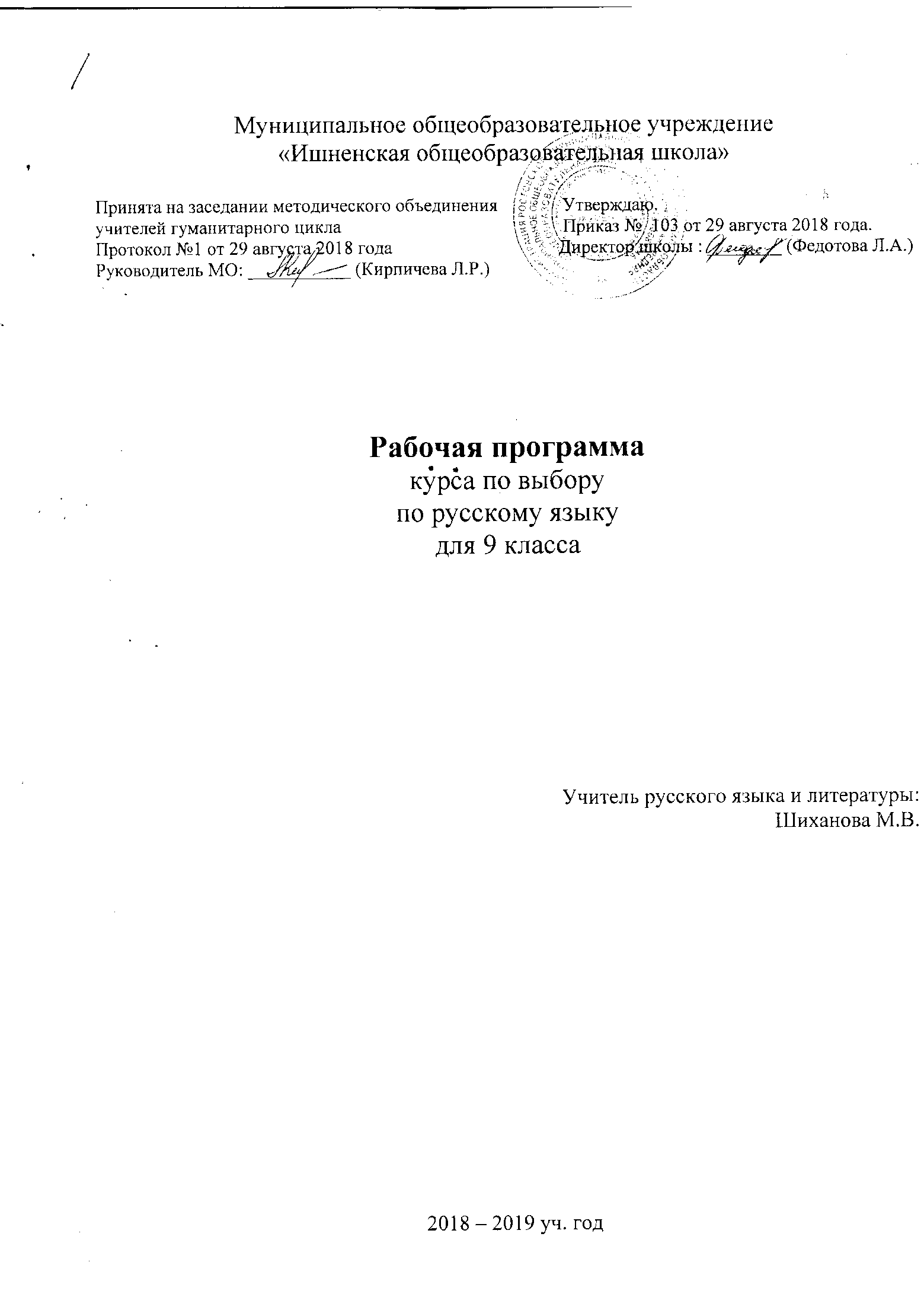  Пояснительная записка     Данная программа составлена на основе программы элективного курса С.И.Львовой «Секреты русского словообразования». Программа включена в сборник  Львовой С.И. Русский язык: 7-11 классы: программы факультативных и элективных курсов / С.И. Львова. – М.: Вентана – Граф, 2011. – 80с. – (Библиотека элективных курсов)Актуальность изучения данного курса заключается в том, данный курс в какой-то мере поможет удовлетворить естественное желание ребёнка разгадать тайну появления слова в русском языке, даст ключ к анализу многих сложных явлений языка (орфографических, лексических, грамматических, стилистических), которые поддаются объяснению, если взглянуть на них с точки зрения образования слова.Курс служит достаточно действенным средством речевого развития школьника, так как морфемно-словообразовательный анализ опирается на языковую интуицию ребёнка, развивает чувство родного языка, помогает осознанию его законов. При этом постепенно совершенствуется способность к языковой догадке, когда по отдельному элементу (морфеме) ученик может определить важнейшую информацию о слове, его свойствах (грамматических, лексических, орфографических), пытаясь воспроизвести его словообразовательную судьбу, часто сложную и запутанную.В связи с этим содержание курса выходит за рамки заявленной в названии темы и обеспечивает развитие и совершенствование разнообразных умений и навыков, в том числе и орфографических. Так, использование этимологического анализа помогает не только дать интересную информацию о происхождении слова, но и мотивировать его написание с опорой на исторически выделяемые в слове морфемы. Значительными обучающими возможностями обладает орфографический анализ структурно-семантических схем слова, или морфемно-словообразовательных моделей. Такой анализ развивает языковую догадку, способность предвидеть орфографические затруднения, вызванные морфемной особенностью того словообразовательного образца, которому соответствует данное слово и десятки других слов этой группы: …истка, …инный, …расс…анного, …сский и т. п.Учитывая то, что словообразование является источником выразительности и непрерывного пополнения словарного богатства русского языка, программа предусматривает знакомство с изобразительными возможностями русской словообразовательной системы и с приёмами их использования в художественных текстах. ,.Цели: систематизирование знаний учащихся о составе слова и словообразовании и на их основе совершенствование орфографических умений.Задачи курса:сформировать представление о том, что каждая морфема в слове выражает определенное значение;развить у учащихся умение видеть в слове морфемы, составляющие его, и на основе этого выработать устойчивые орфографические действия;способствовать интенсивному развитию языкового чутья;совершенствовать творческие и коммуникативные способности учащихся.Общее количество часов –  34 часа.  Из них  практических работ- 11Количество часов в неделю- 1 час.К характерным содержательным и методологическим особенностям данного учебного курса относятся:углубление лингвистических знанийформирование умений применять полученные знания на практикеобеспечение сознательного усвоения материаларазвитие навыков активных речевых действий и риторических способностей, логики мышленияподготовка конкурентоспособного ученика.В основу программы положены принцип межуровневых и внутриуровневых связей, коммуникативный принцип, структурно-словообразовательный принцип.Контроль результатов обучения и оценка приобретенных школьниками умений и навыков производится следующим образомУровень подготовки учащихся осуществляется на основе анализа письменных работ, устных сообщений и высказываний.При оценивании письменных  работ используется нормативные документы: «Оценка знаний, умений и навыков по русскому языку» и «Современные критерии и нормативы оценки знаний, умений и навыков учащихся».Предполагается следующие формы контроля:-сообщение на лингвистическую тему;-лингвистическое исследование;Сочинение на лингвистическую темуСодержание курсаТематическое планированиеПЛАНИРУЕМЫЕ РЕЗУЛЬТАТЫ ИЗУЧЕНИЯ ЭЛЕКТИВНОГО КУРСАСтруктура и содержание курса предполагают, что учащиеся должны овладеть практическими навыками выполнения разных видов работ. В результате изучения курса девятиклассники будут психологически подготовлены к ОГЭ. А кроме этого ребята повторят знания о русском языке как о системе, повысят уровень качества знаний по русскому языку, что будет способствовать успешной сдаче экзаменов.Таким образом, в результате прохождения программного материала будет реализовано:1. Подготовка учащихся 9-го класса к прохождению государственной итоговой аттестации.2. В ходе занятий учащиеся научатся:- работать с заданиями (внимательно читать формулировку задания  и понимать её смысл (без возможности обратиться за консультацией к учителю);- четко следовать инструкциям, сопровождающим задание;- выполнять различные  типы заданий;- самостоятельно распределять время на выполнение заданий;- правильно отмечать в бланке вариант ответа;- вносить исправления в бланк экзаменационной работы;- сосредоточенно работать в течение временного интервала, превышающего 45 минут.Список литературыДля учащихся:Аверьянова А.П. Как образуются слова. – М.; Л., 1966Голанова Е.И. Как возникают названия. – М., 1989.Львова С.И. Словообразование – занимательно о серьезном: Практические задания для учащихся 8 – 11 классов. – М., 2006.Львова С.И. Морфемика и словообразование. Пособие для учащихся. – М., 2000.Шанский Н.М. занимательный русский язык: в 2ч. – М., 1996.Словари Львова С.И. Краткий орфографический словарь с этимологическими комментариями. – М., 2004.Львова С.И. Краткий словообразовательный словарь школьника. – М., 2004Панов В.Т., Текучев А.В. Школьный грамматико-орфографический словарь русского языка. – М., 1991.Шанский  Н.М. В мире слов. – М., 1985.Кузнецова А.И., Ефремова Т.Ф. Словарь морфем русского языка. – М., 1986.Для учителя:Львова С.И. Орфография. Этимология на службе орфографии: Пособие для учителя. – М., 2000.Львова С.И. Словообразование. Словообразовательная модель на уроках русского языка: Пособие для учителя. – М., 2000.Львова С.И.Работа со словообразовательными моделями при обучении русскому языку в 5-9 классах: Книга для учителя. – М., 1996.Львова С.И. Уроки словесности: 5-9 классы. – М., 1996Потиха М.В. Современное русское словообразование. – М., 1970.ТемаЧасыИсторические изменения в структуре  слова(появление новых морфем, опрощение, переразложение, усложнение, изменение звукового облика морфемы).3Использование иноязычных элементов при образовании слов. Словообразовательные и семантические кальки.2Ознакомление с историей и этимологией отдельных слов.1Этимологический анализ слова и его написание.1Этимологический словарь.2Орфографический словарь с этимологическими комментариями2Словообразовательный повтор как стилистическое средство. Виды словообразовательных повторов: повтор служебных частей слова (приставок, суффиксов), однокоренных слов. Повтор слов, образованных по одной словообразовательной модели.2Слова-паронимы и паронимическое противопоставление.1Насыщение текста словами с суффиксами субъективной  оценки как изобразительный прием. Особенности употребления слов с уменьшительно-ласкательными суффиксами в произведениях устного народного творчества. Своеобразие использование уменьшительно-ласкательных суффиксов в художественных произведениях разных исторических эпох, литературных направлений, а также в произведениях разных писателей.2Семантизация морфем как прием привлечения внимания к лексическому значению слова. Основные способы привлечения внимания к значению морфем: графическое выделение их в тексте; употребление морфем в качестве самостоятельных слов; смысловое сопоставление производного и производящего слова и др.3Использование двух приставочных глаголов в произведениях устного народного творчества и в поэтических текстах.1Внутренняя форма слова как объяснимость производных слов значением составляющих морфем. Прием обыгрывания внутренней формы слова (прием этимологизации) как средство выражения иронии, сарказма; наивности детского восприятия мира; как средство характеристики необразованных людей и людей, любящих пофилософствовать; как средство оживления пейзажных зарисовок и т.д.2Ассоциативные каламбуры, построенные на ошибочном толковании внутренней формы слова.2Словообразовательная модель как источник пополнения словарного состава языка.2Индивидуально-авторские образования (окказионализмы) и их стилистическая роль в художественном тексте.6Защита творческих работ.2Итого34 часа№ДатаТема занятияКол – во часовИсторические изменения в структуре словаИсторические изменения в структуре словаИсторические изменения в структуре словаИсторические изменения в структуре слова1Исторические изменения в структуре  слова(появление новых морфем, опрощение, переразложение, усложнение, изменение звукового облика морфемы).12Исторические изменения в структуре  слова(появление новых морфем, опрощение, переразложение, усложнение, изменение звукового облика морфемы).13Исторические изменения в структуре  слова(появление новых морфем, опрощение, переразложение, усложнение, изменение звукового облика морфемы).14Использование иноязычных элементов при образовании слов. Словообразовательные и семантические кальки.15Использование иноязычных элементов при образовании слов. Словообразовательные и семантические кальки.16Ознакомление с историей и этимологией отдельных слов.17Этимологический анализ слова и его написание.18Этимологический словарь.19Практическая работа. Работа со словарем. Работа над заданиями тестовой части  ГИА.1Пр. Р.10Орфографический словарь с этимологическими комментариями111Практическая работа. Работа со словарем. Работа над заданиями тестовой части  ГИА.1 Пр. Р.Изобразительные возможности русского словообразования.Изобразительные возможности русского словообразования.Изобразительные возможности русского словообразования.Изобразительные возможности русского словообразования.12Словообразовательный повтор как стилистическое средство. Виды словообразовательных повторов: повтор служебных частей слова (приставок, суффиксов), однокоренных слов. Повтор слов, образованных по одной словообразовательной модели.113Словообразовательный повтор как стилистическое средство. Виды словообразовательных повторов: повтор служебных частей слова (приставок, суффиксов), однокоренных слов. Повтор слов, образованных по одной словообразовательной модели. Работа над заданием15 ГИА.1 Пр. Р.14Слова-паронимы и паронимическое противопоставление.115Насыщение текста словами с суффиксами субъективной  оценки как изобразительный прием. Особенности употребления слов с уменьшительно-ласкательными суффиксами в произведениях устного народного творчества. Своеобразие использование уменьшительно-ласкательных суффиксов в художественных произведениях разных исторических эпох, литературных направлений, а также в произведениях разных писателей.116Насыщение текста словами с суффиксами субъективной  оценки как изобразительный прием. Особенности употребления слов с уменьшительно-ласкательными суффиксами в произведениях устного народного творчества. Своеобразие использование уменьшительно-ласкательных суффиксов в художественных произведениях разных исторических эпох, литературных направлений, а также в произведениях разных писателей. Работа над частью С ГИА.1 Пр. Р.17Семантизация морфем как прием привлечения внимания к лексическому значению слова. Основные способы привлечения внимания к значению морфем: графическое выделение их в тексте; употребление морфем в качестве самостоятельных слов; смысловое сопоставление производного и производящего слова и др.118Практическая работа. Работа над заданиями 15.1 ОГЭ.1 Пр. Р.19Практическая работа. Работа над заданиями 15.3 ОГЭ1 Пр. Р.20Использование двухприставочных глаголов в произведениях устного народного творчества и в поэтических текстах.121Внутренняя форма слова как объяснимость производных слов значением составляющих морфем. Прием обыгрывания внутренней формы слова (прием этимологизации) как средство выражения иронии, сарказма; наивности детского восприятия мира; как средство характеристики необразованных людей и людей, любящих пофилософствовать; как средство оживления пейзажных зарисовок и т.д.122Практическая работа. Работа над заданиями 15.1, 15.3 ОГЭ.Пр. Р.23Ассоциативные каламбуры, построенные на ошибочном толковании внутренней формы слова.124Ассоциативные каламбуры, построенные на ошибочном толковании внутренней формы слова.125Словообразовательная модель как источник пополнения словарного состава языка.126Практическая работа. Наблюдение за использованием указанного приема в произведениях художественной литературы.127Индивидуально-авторские образования (окказионализмы) и их стилистическая роль в художественном тексте.128Практическая работа. Наблюдение за использованием указанного приема в произведениях художественной литературы.129Практическая работа. Работа над заданиями письменной части2-41 Пр. Р.30Практическая работа. Работа над заданиями письменной части5-101 Пр. Р.31Практическая работа. Работа над заданиями части  3  ГИА1 Пр. Р.32Практическая работа. Работа над заданиями части  3  ГИА1 Пр. Р.33Защита творческих работ.134Защита творческих работ.1